IMPACT Budget Estimates and DescriptionsThe purpose of this document is to outline the expected costs involved in implementing an IMPACT Club project, as well as provide descriptions of each cost. The IMPACT Club project model was developed by WV’s partner, New Horizons Foundation, and has been customised to work within WV’s ADP’s operating framework, that being, a project implemented over four-years in a specific geographic area under the supervision of one WV staff member. This being said, the model has also been designed in a way that ensures that it is flexible and adaptable to the local context to meet community interests and the WV office’s resource requirements. As such, it is possible to scale the model down, or to use the program as a broad cross-country framework and integrate other interventions such as vocational training, or existing WV project models such as SKYE Clubs and Savings Groups. The costs outlined in this document are estimates; however each office will need to consider whether the budget line is relevant to their project and the real costs in their context.  As illustrated in the table titled ‘Example IMPACT Club Project Budget’ it is expected that a four-year project will cost approximately $205,982 USD. The total project budget will range between $10,000 - $20,000 USD per year with the first year costing a more than subsequent years (for explanations please see the section titled IMPACT Budget Estimates and Descriptions).An IMPACT Club project at ‘full-scale’ over four years is expected to directly reach at least 550 adolescents across the life of the project – this is an average of 25 adolescents in each of the 15 clubs with a clubs continuing for the life of the project. This puts the cost per a beneficiary at approximately $375 USD. There are expected to be 3000 indirect beneficiaries per an IMPACT Club project. These include the families of the IMPACT Club participants, schools and other project partners, as well as community members who are benefiting from IMPACT community service-learning projects.  Example IMPACT Club Project BudgetScaling IMPACT Clubs: Cost Considerations The IMPACT Club model has been developed in a way that makes the approach easy to scale and replicate across a country. If a WV NO does choose to scale the model across several (3 or more) ADPs it is highly recommended that an IMPACT Club Director be employed at the NO level (see Figure 1. Human Resource Structure for IMPACT). This is the main cost consideration for implementing IMPACT Clubs at scale.The Project Director’s key duties include; Supporting project design and implementation; Recruitment, mentoring and managing IMPACT Club Facilitators; Staff development;  Coordinating National and Regional learning and motivational events for IMPACT Clubs and relevant WV staff; and participating in the international IMPACT Club movement.Figure 1. Human Resources Structure for IMPACT Club Project The estimated costs of hiring an IMPACT Club Project Director are outlined below.While there are additional costs involved in hiring an IMPACT Club Project Director, the role is crucial to coordinate the IMPACT Club project across communities, ensure minimum quality standards are maintained, build staff capacity and to merge trainings based on ADP requirements in order to save costs.Cost of Implementing IMPACT at ScaleAs demonstrated by the below table and charts, WV offices can break-even with the cost of hiring an IMPACT Club Project Director through economies of scale. While the cost per a beneficiary increases significantly when an IMPACT Club Project Director is introduced when there are 3 or more ADPs participating in a IMPACT Club project, the project breaks even at 16 or more ADPs. When more 16 ADPs are participating in an IMPACT Club project, the WV Office stands to save money.The costs have been calculated based on the example budgets provided in this document. Savings are generated through ADPs jointly contributing to:IMPACT Club Orientation TrainingsIMPACT Club Leadership Training (cycles two and three); andIMPACT Club Learning Events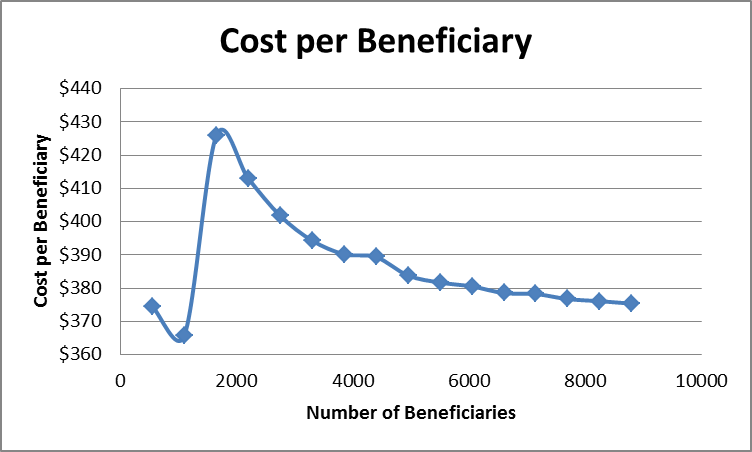 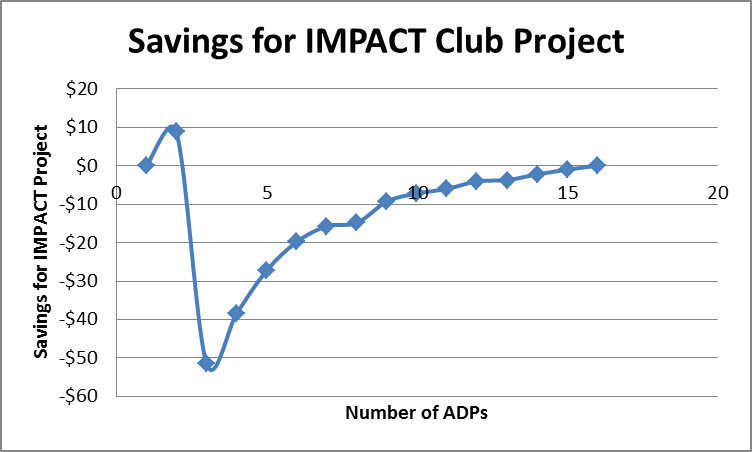     Figure 2. IMPACT Project at Scale: Cost per Beneficiary					        Figure 3. IMPACT Project at Scale: Project Savings per ADP IMPACT Club Budget DescriptionsThe costs below are based on a number of key assumptions:The project is being implemented in one ADP over a 4 year period.The project is being run at ‘full-scale’ meaning that across the life of the project, there will be 15 Clubs being overseen by the ADP and each IMPACT Club will have 25 adolescents.The project is being implemented by one full-time IMPACT Club Facilitator.The IMPACT Club learning tools (i.e. curriculum, manual, , learning journal and passport) have already been adapted and translated as part of the country’s initial IMPACT pilot.There is in-country capacity to deliver the IMPACT Club Orientation and Leader Trainings. First IMPACT Club Pilot Cost Considerations and ExplanationsPLEASE NOTE: Cost for desk-top and in-country support from WV’s Social Entrepreneurship and Economic Development (SEED) Unit has not been included. The level of support will vary by country and will be discussed by SEED’s IMPACT Model Champion and the IMPACT Club project team.IMPACT Club Pilot Costs ExplanationsAs with other WV Economic Development project models, the project staffs implementing the model are the intervention. As such, investing in building the knowledge, skills and confidence of the WV staff and volunteer IMPACT Club Leaders is critical to the success of the model. In addition, as the staff are intervention, the training itself is the main cost of the IMPACT Club model which sets the foundation for the rest of the project. For countries piloting the IMPACT Club model, there are two required trainings that train those who are associated with implementing the model with the IMPACT philosophy, curriculum and associated resources. These include: Four day training tailored for WV project staff to introduce the IMPAT Club model.Six day training for WV project staff and volunteer IMPACT Club Leaders.For countries wishing to scale the model, it is suggested that the IMPACT office invests in a six day Training of Trainers. This training is to be delivered at least 12 months after the initial 7-day training once project staffs are familiar with the IMPACT Club model and have practical, hands-on experience. The purpose of the training is to build capacity in-country; equipping World Vision staff to deliver both required trainings on the model so that the IMPACT Club model can be scaled-up at a low cost. As co-developers and co-owners of the IMPACT Club model, New Horizons Foundation (NHF) is WV;s designated training partners. WV has access to NHF’s Master Trainers. The in-kind contributions of New Horizons Foundation are outlined below.NHF In-Kind ContributionsApproximately $500 (USD) value in preparation and planning for IMPACT Club Orientation TrainingApproximately $5,000 (USD) value in coaching and consultancy time in the first year of pilot program (about 2 days per month of work)Approximately $500 (USD) value in preparation and planning time for the IMPACT Leaders TrainingApproximately $700 (USD) value in preparation and planning time for the IMPACT Training of Trainers The total value of NHF’s in-kind contributions to IMPACT Club pilots is approximately $6,700In addition to training costs, WV Offices must budget to pay an intellectual property fee to NHF of $15,000 USD – this is a one off cost that the WV office pays to own the rights to use the model and educational material. Further details on this can be found in the global MoU between NHF, WVI and SEED. The pilot project will also need to budget to translate and adapt the IMPACT Club curriculum for their context. While the IMPACT Club’s curriculum and learning tools have been developed in a way that is applicable to a majority of context, it is possible that not all topics and activities are suitable for each country. WV’s SEED Unit and NHF can work with the WV NO piloting IMPACT to adapt the curriculum, as well as work with the office to develop new models to address a priority in the country (e.g. health, environment, sexual education and family planning).Example Cost of a IMPACT Club ProjectExample Cost of a IMPACT Club ProjectExample Cost of a IMPACT Club ProjectExample Cost of a IMPACT Club ProjectExample Cost of a IMPACT Club ProjectExample Cost of a IMPACT Club ProjectADP Level ExpensesYr 1Yr 2Yr 3Yr 4TotalsAdvertising and recruitment of the IMPACT  Club Facilitator500500$1,000IMPACT Club Facilitators Salary and Benefits$15,000$15,000$17,000$18,000$65,000Local Travel / Fuel/ Insurance/ Maintenance$3,000$3,000$3,000$3,000$12,000Domestic Travel$1,200$1,200$1,200$1,200$4,800Telephone and Internet Bills$1,800$1,800$1,800$1,800$7,200Orientation training on  IMPACT Club Model$3,650$3,650IMPACT Club Project Promotion$500$500IMPACT Club Leaders Training$11,790$11,790IMPACT Club Learning Tools$3,375$3,375IMPACT Club Materials$3,000$3,000$3,000$3,000$12,000IMPACT Club T-Shirts$3,750$3,750Motivational Events for IMPACT Club Leaders$980$980$980$980$3,920Monitoring and Evaluation$7,000$500$500$500$8,500IMPACT Club Motivational Events$1,500$3,000$3,000$3,000$10,500IMPACT Club Learning Events$2,000$2,000$2,000$6,000Seed funding forIMPACT community 
service-learning project$4,500$6,750$2,250$13,500Seed funding for IMPACTcommunity 
service-learning project with social enterprise focus $3,000$3,000$6,000CAM and NO Costs (20%)$11,409$6,696$7,196$6,696$31,997Totals$72,954$46,926$45,426$40,176$205,482National Office LevelADP LevelExample Costs of hiring an IMPACT Club Project DirectorExample Costs of hiring an IMPACT Club Project DirectorExample Costs of hiring an IMPACT Club Project DirectorExample Costs of hiring an IMPACT Club Project DirectorExample Costs of hiring an IMPACT Club Project DirectorExample Costs of hiring an IMPACT Club Project DirectorExpense ItemYr 1Yr 2Yr 3Yr 4TotalsAdvertising and recruitment of the IMPACT  Club Project Director$500$500$1,000IMPACT Club Director Salary and Benefits$20,000$20,000$22,000$23,000$85,000Domestic Travel$2,500$2,500$2,500$2,500$10,000Telephone and Internet Bills$2,000$2,000$2,000$2,000$8,000Totals$25,000$24,500$27,000$27,500$104,000Estimated Cost Benefit of Scaling IMPACT Club ProjectEstimated Cost Benefit of Scaling IMPACT Club ProjectEstimated Cost Benefit of Scaling IMPACT Club ProjectEstimated Cost Benefit of Scaling IMPACT Club ProjectEstimated Cost Benefit of Scaling IMPACT Club ProjectEstimated Cost Benefit of Scaling IMPACT Club ProjectEstimated Cost Benefit of Scaling IMPACT Club ProjectNo. ADPsNo. Direct 
BeneficiariesNo. Indirect 
BeneficiariesApprox. Cost 
for IMPACT Project (USD) Approx Cost 
per Beneficiary (USD) Approx. Savings
 per Beneficiary (USD) Approx. Savings
 for IMPACT Project (USD)15503000$205,982$375$0$0211006000$402,314$366$9$9,650316509000$702,638$426-$51-$84,6924220012000$908,628$413-$39-$84,7005275015000$1,104,952$402-$27-$75,0426330018000$1,301,276$394-$20-$65,3847385021000$1,502,433$390-$16-$60,5598440024000$1,713,256$389-$15-$65,4009495027000$1,899,914$384-$9-$46,07610550030000$2,099,460$382-$7-$39,64011605033000$2,302,228$381-$6-$36,42612660036000$2,498,552$379-$4-$26,76813715039000$2,704,542$378-$4-$26,77614770042000$2,900,866$377-$2-$17,11815825045000$3,103,000$376-$1-$8,25016880048000$3,303,180$375$0$0IMPACT Budget Estimates and DescriptionsIMPACT Budget Estimates and DescriptionsIMPACT Budget Estimates and DescriptionsIMPACT Budget Estimates and DescriptionsBudget ItemDescription/ExplanationDescription/ExplanationSuggested allocation per year per ADPSuggested allocation per year per ADPSuggested allocation per year per ADPOutcome 1Adolescents have improved positive identity and future orientationAdolescents have improved positive identity and future orientationAdolescents have improved positive identity and future orientationAdolescents have improved positive identity and future orientationAdolescents have improved positive identity and future orientationOutput 1.1IMPACT Clubs are activeIMPACT Clubs are activeIMPACT Clubs are activeIMPACT Clubs are activeIMPACT Clubs are activeAdvertising and recruitment of the IMPACT 
Club FacilitatorThe IMPACT Club Facilitator is the key person in a IMPACT Club project. The IMPACT Club Facilitator coordinating and overseeing most of the project activities. Getting a qualified and effective IMPACT Club Facilitator may require paying to advertise etc. It is recommended this is budgeted for twice across the 4 year project in case the original IMPACT Club Facilitator resigns within the 4 year cycle in which case a new one will need to be recruited.The IMPACT Club Facilitator is the key person in a IMPACT Club project. The IMPACT Club Facilitator coordinating and overseeing most of the project activities. Getting a qualified and effective IMPACT Club Facilitator may require paying to advertise etc. It is recommended this is budgeted for twice across the 4 year project in case the original IMPACT Club Facilitator resigns within the 4 year cycle in which case a new one will need to be recruited.$500 USD twice per a 4 year project$500 USD twice per a 4 year project$500 USD twice per a 4 year projectIMPACT Club Facilitators Salary 
and BenefitsSalary, benefits (such as medical, annual leave, etc.) and relocation allowance for a IMPACT Club Facilitator must be budgeted for. Project teams should remember to budget for salary increases and the possibility of having to hire a new IMPACT Club Facilitator on a higher salary. It is crucial that WV project teams allocate sufficient funds to ensure they can attract IMPACT Club Facilitators with the necessary skill and experience.Salary, benefits (such as medical, annual leave, etc.) and relocation allowance for a IMPACT Club Facilitator must be budgeted for. Project teams should remember to budget for salary increases and the possibility of having to hire a new IMPACT Club Facilitator on a higher salary. It is crucial that WV project teams allocate sufficient funds to ensure they can attract IMPACT Club Facilitators with the necessary skill and experience.$12,000 - $20,000 USD $12,000 - $20,000 USD $12,000 - $20,000 USD Local Travel / Fuel/ Insurance /MaintenanceThis is to cover local travel costs such as motorbike fuel, motorbike repairs, insurance, local transport, etc. for the IMPACT Club Facilitator. The IMPACT Club Facilitator works in the community 70% of the time, so their local travel allowance will need to be considerably higher than other WV ADP staff. This is to cover local travel costs such as motorbike fuel, motorbike repairs, insurance, local transport, etc. for the IMPACT Club Facilitator. The IMPACT Club Facilitator works in the community 70% of the time, so their local travel allowance will need to be considerably higher than other WV ADP staff. $3000 USD$3000 USD$3000 USDDomestic TravelTo maximize the results of the IMPAT Club Facilitator, the IMPACT Club Facilitator needs to be supported and learn from other IMPACT
 Club Facilitators as well as other NO economic development specialists or partners. Resources to allow for domestic travel, accommodation, meals and per-diems should be budgeted for this.To maximize the results of the IMPAT Club Facilitator, the IMPACT Club Facilitator needs to be supported and learn from other IMPACT
 Club Facilitators as well as other NO economic development specialists or partners. Resources to allow for domestic travel, accommodation, meals and per-diems should be budgeted for this.$1,200 USD$1,200 USD$1,200 USDTelephone and Internet BillsThe IMPACT Club Facilitator works in the community 70% of the time and may not have access to phone and internet facilitates at the ADP office. The IMPACT Club Facilitator is required to facilitate and support interaction of the IMPACT Clubs and IMPACT Club Leaders on the online forums, and is also required to call each Club Leader to provide mentoring and support by phone. Hence it is important to budget more for the IMPACT Club Facilitator’s monthly phone and allow funds for a wireless internet modem and internet bills.The IMPACT Club Facilitator works in the community 70% of the time and may not have access to phone and internet facilitates at the ADP office. The IMPACT Club Facilitator is required to facilitate and support interaction of the IMPACT Clubs and IMPACT Club Leaders on the online forums, and is also required to call each Club Leader to provide mentoring and support by phone. Hence it is important to budget more for the IMPACT Club Facilitator’s monthly phone and allow funds for a wireless internet modem and internet bills.$1,800 USD$1,800 USD$1,800 USDOrientation training on IMPACT Club ModelThe purpose of the IMPACT Club orientation training is to provide IMPACT Club project staff (those implementing and supporting the project) with an understanding of the IMPACT Club project model, its philosophy, core components, and steps in implementation - this training has been identified as critical to the project’s success by WV offices piloting the IMPACT program.  The training combines experiential learning methodologies with theory and practical activities so that it will provide the project staff with the knowledge, resources and confidence to start implementing the program which includes promoting IMPACT in the communities, identifying, interviewing and recruiting IMPACT Leaders. Suggested WV staffs to attend this training include the IMPACT Club Facilitator(s), ADP Manager, Zonal Manager and the ED Technical Specialist. 

The Orientation Training is only held at the beginning of a IMPACT Club project, after the IMPACT Club Facilitator has been recruited. The costs of the training are outlined in the table titled 'IMPACT Club Training Costs (Delivered by certified in-country WV Trainers).   Not all costs outlined in this table will be applicable to each project - for example, it the project held in a community where all participants live, there will be no accommodation costs. Also, some WV offices will choose not to pay their WV trainers, however it is suggested that they do as an incentive.  

PLEASE NOTE: The costs outlined here are for the IMPACT Club Orientation Training once the NO has already gone through the SKYE piloting stage in 1-2 ADPs and WV project staffs for the IMPACT pilot have participated in a Training of Trainers.  First IMPACT Club pilots in a country are more resource intensive as it requires adaption and translation of materials, as well as brining in international IMPACT Club Master Trainers from WV's SEED Unit and partner organisation New Horizons Foundation. Please see IMPACT Club Costs for First Pilot for further details.The purpose of the IMPACT Club orientation training is to provide IMPACT Club project staff (those implementing and supporting the project) with an understanding of the IMPACT Club project model, its philosophy, core components, and steps in implementation - this training has been identified as critical to the project’s success by WV offices piloting the IMPACT program.  The training combines experiential learning methodologies with theory and practical activities so that it will provide the project staff with the knowledge, resources and confidence to start implementing the program which includes promoting IMPACT in the communities, identifying, interviewing and recruiting IMPACT Leaders. Suggested WV staffs to attend this training include the IMPACT Club Facilitator(s), ADP Manager, Zonal Manager and the ED Technical Specialist. 

The Orientation Training is only held at the beginning of a IMPACT Club project, after the IMPACT Club Facilitator has been recruited. The costs of the training are outlined in the table titled 'IMPACT Club Training Costs (Delivered by certified in-country WV Trainers).   Not all costs outlined in this table will be applicable to each project - for example, it the project held in a community where all participants live, there will be no accommodation costs. Also, some WV offices will choose not to pay their WV trainers, however it is suggested that they do as an incentive.  

PLEASE NOTE: The costs outlined here are for the IMPACT Club Orientation Training once the NO has already gone through the SKYE piloting stage in 1-2 ADPs and WV project staffs for the IMPACT pilot have participated in a Training of Trainers.  First IMPACT Club pilots in a country are more resource intensive as it requires adaption and translation of materials, as well as brining in international IMPACT Club Master Trainers from WV's SEED Unit and partner organisation New Horizons Foundation. Please see IMPACT Club Costs for First Pilot for further details.$3,650 USD once per a 4 year project$3,650 USD once per a 4 year project$3,650 USD once per a 4 year projectIMPACT Club Project PromotionThis is to cover costs associated with promoting the IMPACT Club project in a community - this may include promotional  tools such as  brochures, business cards, or small community events to inform potential project partners (e.g. adolescent clubs), IMPACT Club Leaders, adolescent participants, as well as other community stakeholders (local government, technical colleges etc.)This is to cover costs associated with promoting the IMPACT Club project in a community - this may include promotional  tools such as  brochures, business cards, or small community events to inform potential project partners (e.g. adolescent clubs), IMPACT Club Leaders, adolescent participants, as well as other community stakeholders (local government, technical colleges etc.)$500 USD first year of project$500 USD first year of project$500 USD first year of projectIMPACT Club Leaders TrainingThe purpose of the IMPACT Club Leaders Training is to provide IMPACT Club project staff (those implementing and supporting the project) with and volunteer IMPACT Club Leaders understanding of the IMPACT Club project model, its philosophy, the underlying education methodologies, how to use the IMPACT Club tools, as well as how to mobilize, facilitate and work with adolescents This training has been identified as critical to the project’s success by WV offices and piloting the IMPACT program as well as IMPACT Club Leaders.  The training combines experiential learning methodologies with theory and practical activities and its objective is to provide participants with the knowledge, skills resources and confidence to open the IMPACT Clubs. The maximum number of participants is around 30 because of the trainings experiential nature - it is suggested that there be 2 IMPACT Club Leaders per a Club and the IMPACT Club Facilitator participating in the training. Other IMPACT Club project staff such as the ADP manager and ED Technical Specialist would be required to be passive participants and observe the training. Ideally, there would only need to be one IMPACT Club training for Leaders in a project cycle, however as the club may lose some Leaders, or the Clubs may self-replicate, it would be beneficial for projects to budget for two  IMPACT Leaders Trainings.  The costs of the training are outlined in the table titled 'IMPACT Club Training Costs (Delivered by certified in-country WV Trainers). Not all costs outlined in this table will be applicable to each project - for example, it the project held in a community where all participants live, there will be no accommodation costs. Also, some WV offices will choose not to pay their WV trainers, however it is suggested that they do as an incentive.  PLEASE NOTE: The costs outlined here are for the IMPACT Club Leaders Training once the NO has already gone through the IMPACT piloting stage in 1-2 ADPs and WV project staffs for the IMPACT pilot have participated in a Training of Trainers.  First IMPACT Club pilots in a country are more resource intensive as it requires adaption and translation of materials, as well as brining in international IMPACT Club Master Trainers from WV's SEED Unit and partner organisation New Horizons Foundation. Please see IMPACT Club Costs for First Pilot for further details.The purpose of the IMPACT Club Leaders Training is to provide IMPACT Club project staff (those implementing and supporting the project) with and volunteer IMPACT Club Leaders understanding of the IMPACT Club project model, its philosophy, the underlying education methodologies, how to use the IMPACT Club tools, as well as how to mobilize, facilitate and work with adolescents This training has been identified as critical to the project’s success by WV offices and piloting the IMPACT program as well as IMPACT Club Leaders.  The training combines experiential learning methodologies with theory and practical activities and its objective is to provide participants with the knowledge, skills resources and confidence to open the IMPACT Clubs. The maximum number of participants is around 30 because of the trainings experiential nature - it is suggested that there be 2 IMPACT Club Leaders per a Club and the IMPACT Club Facilitator participating in the training. Other IMPACT Club project staff such as the ADP manager and ED Technical Specialist would be required to be passive participants and observe the training. Ideally, there would only need to be one IMPACT Club training for Leaders in a project cycle, however as the club may lose some Leaders, or the Clubs may self-replicate, it would be beneficial for projects to budget for two  IMPACT Leaders Trainings.  The costs of the training are outlined in the table titled 'IMPACT Club Training Costs (Delivered by certified in-country WV Trainers). Not all costs outlined in this table will be applicable to each project - for example, it the project held in a community where all participants live, there will be no accommodation costs. Also, some WV offices will choose not to pay their WV trainers, however it is suggested that they do as an incentive.  PLEASE NOTE: The costs outlined here are for the IMPACT Club Leaders Training once the NO has already gone through the IMPACT piloting stage in 1-2 ADPs and WV project staffs for the IMPACT pilot have participated in a Training of Trainers.  First IMPACT Club pilots in a country are more resource intensive as it requires adaption and translation of materials, as well as brining in international IMPACT Club Master Trainers from WV's SEED Unit and partner organisation New Horizons Foundation. Please see IMPACT Club Costs for First Pilot for further details.$11,790 USD three times per a 5 year project$11,790 USD three times per a 5 year project$11,790 USD three times per a 5 year projectIMPACT Club Learning ToolsThis is to cover the cost of printing the IMPACT Club curriculum (15 Clubs x 2 Leaders x $40 USD); IMPACT Club Manual (15 Clubs x 2 Leaders x $10 USD);and Learning Journal/Passport (15 Clubs x 25 adolescents x $5 USD) .  As some new youth might join the IMPACT Clubs part way through a Club cycle, we suggest WV ADPs put aside budget for additional printing of Learning Journals/PassportsThis is to cover the cost of printing the IMPACT Club curriculum (15 Clubs x 2 Leaders x $40 USD); IMPACT Club Manual (15 Clubs x 2 Leaders x $10 USD);and Learning Journal/Passport (15 Clubs x 25 adolescents x $5 USD) .  As some new youth might join the IMPACT Clubs part way through a Club cycle, we suggest WV ADPs put aside budget for additional printing of Learning Journals/Passports$3375 USD once per a project$3375 USD once per a project$3375 USD once per a projectIMPACT Club MaterialsThis cost is to cover materials for IMPACT Clubs to hold their meetings. This can include flip charts, textas, scissors, paper, pens etc. - any additional resources can be purchased by the Clubs with money generated from community service-learning projects with a social enterprise focus, or through fundraising activities of the Club. It is suggested to budget $200 USD per a club.This cost is to cover materials for IMPACT Clubs to hold their meetings. This can include flip charts, textas, scissors, paper, pens etc. - any additional resources can be purchased by the Clubs with money generated from community service-learning projects with a social enterprise focus, or through fundraising activities of the Club. It is suggested to budget $200 USD per a club.$3000 USD $3000 USD $3000 USD IMPACT Club T-ShirtsIdentity as part of a group and a global adolescent movement is very important to the IMPACT Clubs, so IMPACT Clubs are given a branded t-shirt when they become a member of a IMPACT Club. This also serves as a way for IMPACT Clubs to also be easily identified by others in the local community when they are working on community service learning project.  We suggest budgeting $10 USD per a t-shirt per a adolescent (15 Clubs x 25 adolescents x $10USD).   As some new adolescents might join the IMPACT Clubs part way through a Club cycle, we suggest WV ADPs put aside budget for additional t-shirts.Identity as part of a group and a global adolescent movement is very important to the IMPACT Clubs, so IMPACT Clubs are given a branded t-shirt when they become a member of a IMPACT Club. This also serves as a way for IMPACT Clubs to also be easily identified by others in the local community when they are working on community service learning project.  We suggest budgeting $10 USD per a t-shirt per a adolescent (15 Clubs x 25 adolescents x $10USD).   As some new adolescents might join the IMPACT Clubs part way through a Club cycle, we suggest WV ADPs put aside budget for additional t-shirts.$3750 USD once per a project$3750 USD once per a project$3750 USD once per a projectMotivational Events for IMPACT Club LeadersIMPACT Club Leaders are trained volunteers from the community that train, lead and coach IMPACT Clubs. As the individuals that have direct contact with both the IMPACT Club Facilitators and the adolescents their role is critical to the success of the project. Although WV does not pay IMPACT Club Leaders, it is important to train, support and motivate them, and let them know that their hard work is appreciated. It is suggested IMPACT Club Facilitators coordinate monthly meet-ups (over coffee at the ADP office) so that they can provide support and advice to each other ($15 USD per month) in addition to quarterly motivational events which could be a training, a day outing or dinner ($200 USD per an event)IMPACT Club Leaders are trained volunteers from the community that train, lead and coach IMPACT Clubs. As the individuals that have direct contact with both the IMPACT Club Facilitators and the adolescents their role is critical to the success of the project. Although WV does not pay IMPACT Club Leaders, it is important to train, support and motivate them, and let them know that their hard work is appreciated. It is suggested IMPACT Club Facilitators coordinate monthly meet-ups (over coffee at the ADP office) so that they can provide support and advice to each other ($15 USD per month) in addition to quarterly motivational events which could be a training, a day outing or dinner ($200 USD per an event)$980 USD$980 USD$980 USDMonitoring and EvaluationProject teams will need to allocate funds to monitor and evaluate the projects effectively. The amount allocated will vary from project to project depending on the monitoring and evaluation system put in place as well as from year to year depending on what monitoring and evaluation needs to be undertaken in that year. It will also vary depending on whether evaluations are done internally or externally.Project teams will need to allocate funds to monitor and evaluate the projects effectively. The amount allocated will vary from project to project depending on the monitoring and evaluation system put in place as well as from year to year depending on what monitoring and evaluation needs to be undertaken in that year. It will also vary depending on whether evaluations are done internally or externally.$5000 - $10,000 USD
Primarily first and last years of
project$5000 - $10,000 USD
Primarily first and last years of
project$5000 - $10,000 USD
Primarily first and last years of
projectSDPCRates to be advised by the National OfficeRates to be advised by the National OfficeVariesVariesVariesOOCRates to be advised by the National OfficeRates to be advised by the National OfficeVariesVariesVariesOutput 1.2Increased leadership capacity (including goal-setting and exploring their self-identity and capacities) amongst IMPACT club membersIncreased leadership capacity (including goal-setting and exploring their self-identity and capacities) amongst IMPACT club membersIncreased leadership capacity (including goal-setting and exploring their self-identity and capacities) amongst IMPACT club membersIncreased leadership capacity (including goal-setting and exploring their self-identity and capacities) amongst IMPACT club membersIncreased leadership capacity (including goal-setting and exploring their self-identity and capacities) amongst IMPACT club membersIMPACT Club Motivational EventsCelebrating the work or 'small wins' of the IMPACT Club is important to motivate youth and encourage them to set new goals. IMPACT Club Facilitators should work with IMPACT Club Leaders to organise a small celebration or motivational event after each community service-learning project evaluation (evaluations are outlined in the curriculum and manual) . There should be 3-4 evaluations each year per a IMPACT Club. We suggest budgeting $50 USD per a motivational event per a club (15 Clubs x 4 motivational events x 50USD) .  If more funding is required this must be sourced by the IMPACT Club adolescents themselves. Celebrating the work or 'small wins' of the IMPACT Club is important to motivate youth and encourage them to set new goals. IMPACT Club Facilitators should work with IMPACT Club Leaders to organise a small celebration or motivational event after each community service-learning project evaluation (evaluations are outlined in the curriculum and manual) . There should be 3-4 evaluations each year per a IMPACT Club. We suggest budgeting $50 USD per a motivational event per a club (15 Clubs x 4 motivational events x 50USD) .  If more funding is required this must be sourced by the IMPACT Club adolescents themselves. $3000 USD$3000 USD$3000 USDIMPACT Club Learning EventsIt is important for IMPACT Clubs in a region or a country to connect with each other, learn from each other’s work and to bring in relevant stakeholders (IMPACT Club alumni, project partners, local government, potential employers) to share their work and the IMPACT movement. IMPACT Club adolescents should be encouraged to hold a learning event (such as a conference) each year. This event will be supported by the IMPACT Club Facilitator and the country's ED Technical Specialist., however it is suggested that the adolescents themselves should take on a leading role in planning and running the event as it provides them an opportunity to exercise the skills they are learning through the IMPACT program. It is important for IMPACT Clubs in a region or a country to connect with each other, learn from each other’s work and to bring in relevant stakeholders (IMPACT Club alumni, project partners, local government, potential employers) to share their work and the IMPACT movement. IMPACT Club adolescents should be encouraged to hold a learning event (such as a conference) each year. This event will be supported by the IMPACT Club Facilitator and the country's ED Technical Specialist., however it is suggested that the adolescents themselves should take on a leading role in planning and running the event as it provides them an opportunity to exercise the skills they are learning through the IMPACT program. $2000 USD$2000 USD$2000 USDOutcome 2Adolescents contribute positively to their communityAdolescents contribute positively to their communityAdolescents contribute positively to their communityAdolescents contribute positively to their communityAdolescents contribute positively to their communityOutput 2.1Increased capacity of adolescents to become active citizens Increased capacity of adolescents to become active citizens Increased capacity of adolescents to become active citizens Increased capacity of adolescents to become active citizens Increased capacity of adolescents to become active citizens Seed funding for IMPACT Club community 
service-learning projectWorld Vision provides $150 USD seed funding for the IMPACT Clubs first six community service learning projects (15 Clubs x 150 USD). World Vision provides $150 USD seed funding for the IMPACT Clubs first six community service learning projects (15 Clubs x 150 USD). $6750 USD  (first two years of  IMPACT Clubs operating)$6750 USD  (first two years of  IMPACT Clubs operating)$6750 USD  (first two years of  IMPACT Clubs operating)Output 2.2Increased capacity of adolescents to become active citizens Increased capacity of adolescents to become active citizens Increased capacity of adolescents to become active citizens Increased capacity of adolescents to become active citizens Increased capacity of adolescents to become active citizens No cost associated No cost associatedNo cost associatedNo cost associatedNo cost associatedNo cost associatedOutcome 3Adolescents have improved skills, knowledge and behaviours to enable them to find a job or start a businessAdolescents have improved skills, knowledge and behaviours to enable them to find a job or start a businessAdolescents have improved skills, knowledge and behaviours to enable them to find a job or start a businessAdolescents have improved skills, knowledge and behaviours to enable them to find a job or start a businessAdolescents have improved skills, knowledge and behaviours to enable them to find a job or start a businessOutput 3.1IMPACT Club Leaders train adolescents in Entrepreneurship and Employability curriculumIMPACT Club Leaders train adolescents in Entrepreneurship and Employability curriculumIMPACT Club Leaders train adolescents in Entrepreneurship and Employability curriculumIMPACT Club Leaders train adolescents in Entrepreneurship and Employability curriculumIMPACT Club Leaders train adolescents in Entrepreneurship and Employability curriculumNo cost associated No cost associatedNo cost associatedNo cost associatedNo cost associatedNo cost associatedOutput 3.2IMPACT Clubs conduct adolescents-led market analysisIMPACT Clubs conduct adolescents-led market analysisIMPACT Clubs conduct adolescents-led market analysisIMPACT Clubs conduct adolescents-led market analysisIMPACT Clubs conduct adolescents-led market analysisNo cost associated No cost associatedNo cost associatedNo cost associatedNo cost associatedNo cost associatedOutput 3.3IMPACT Clubs implement social- entrepreneurship learning projectsIMPACT Clubs implement social- entrepreneurship learning projectsIMPACT Clubs implement social- entrepreneurship learning projectsIMPACT Clubs implement social- entrepreneurship learning projectsIMPACT Clubs implement social- entrepreneurship learning projectsSeed funding for IMPACT Club community 
service-learning project with social enterprise focus World Vision provides $200 USD seed funding for the IMPACT Clubs first two community service learning projects with a social enterprise focus (15 Clubs x 200 USD). This is budgeted for in the first 2 years of an IMPACT Club being open and operating. From these two projects, IMPACT Clubs should be able to start generating an income which can partially go towards funding the Club activities (meetings and projects) so that the Club can continue on without the financial support of WV and be self-sustaining.World Vision provides $200 USD seed funding for the IMPACT Clubs first two community service learning projects with a social enterprise focus (15 Clubs x 200 USD). This is budgeted for in the first 2 years of an IMPACT Club being open and operating. From these two projects, IMPACT Clubs should be able to start generating an income which can partially go towards funding the Club activities (meetings and projects) so that the Club can continue on without the financial support of WV and be self-sustaining.$3000 USD (first two years of  IMPACT Clubs operating)$3000 USD (first two years of  IMPACT Clubs operating)$3000 USD (first two years of  IMPACT Clubs operating)IMPACT Club Training Costs (Delivered by certified in-country WV Trainers)IMPACT Club Training Costs (Delivered by certified in-country WV Trainers)IMPACT Club Training Costs (Delivered by certified in-country WV Trainers)IMPACT Club Training Costs (Delivered by certified in-country WV Trainers)TrainingDescription of ItemBreakdown of Cost (USD)Total Cost (USD)Introductory training
 for IMPACT Club Coordinator and FacilitatorFees for trainers2 trainers x 6 days x $100 =  $1200
(2 days prep and 4 days training)$1,200Introductory training
 for IMPACT Club Coordinator and FacilitatorAccommodation and food for trainers2 trainers x 6 nights x $50 =  600$600Introductory training
 for IMPACT Club Coordinator and FacilitatorAccommodation and food for participants4 participants x 5 nights  x $50 = $1,750
(IMPACT Facilitator, ADP Manager, Zone Manager and ED Technical Specialist)$1,000Introductory training
 for IMPACT Club Coordinator and FacilitatorSupplies for training$150$150Introductory training
 for IMPACT Club Coordinator and FacilitatorIn-country transportation for trainers2 trainers x 100 = $200$200Introductory training
 for IMPACT Club Coordinator and FacilitatorIn-country transportation for participants5 participants x 100 = $500$500Introductory training
 for IMPACT Club Coordinator and FacilitatorTOTAL COST FOR TRAINING$3,650IMPACT Training
 for  30 IMPACT Club LeadersFees for trainers2 trainers x 8 days x $100 =  $1200
(2 days prep and 6 days training)$1,600IMPACT Training
 for  30 IMPACT Club LeadersTraining space6 days x $150 = $900
(this could be done at an ADP or NO at no cost)$900IMPACT Training
 for  30 IMPACT Club LeadersSupplies for training$200$200IMPACT Training
 for  30 IMPACT Club LeadersAccommodations and food in NO country for
 trainers$45/day x 2 trainers x 10 days = $990$990IMPACT Training
 for  30 IMPACT Club LeadersAccommodations, travel, & food for participants$45/day x 30 participants x 6 days = $8100$8,100IMPACT Training
 for  30 IMPACT Club LeadersTOTAL COST FOR TRAINING$11,790TrainingDescription of ItemBreakdown of Cost (USD)Total Cost (USD)IMPACT Club IP Fee to be paid to NHFOne off IP Fee per a WV NO of $15000. Please see WVI MoU with New Horizons Foundation for IMPACT Club Model$15,000 USDIMPACT Club IP Fee to be paid to NHFOne off IP Fee per a WV NO of $15000. Please see WVI MoU with New Horizons Foundation for IMPACT Club Model$15,000 USDTranslation ofTranslation of SKYE Club Curriculum,Estimated at $11000 USD$11,000 USDIMPACT MaterialsFacilitators Toolkit, Manual, Learning Journal/PassportEstimated at $11000 USD$11,000 USDTOTAL COST FOR IMPACT MATERIALSTOTAL COST FOR IMPACT MATERIALS$26,000Orientation TrainingAccommodation and food for trainers2 trainers x 6 nights x $50 =  600$600 for IMPACT Club Project StaffsAccommodation and food for participants7 participants x 5 nights  x $50 = $1,750$1,750Supplies for training$150$150Flights for trainers2 trainers x $600/ round-trip flights = $1,200$1,200In-country transportation for trainers2 trainers x 100 = $200$200In-country transportation for participants7 participants x 100 = $700$700Trainer fees5 days x 2 trainers  x$650/day =$6,500$6,500TOTAL COST FOR TRAINING$11,100IMPACT TrainingTrainer fees: 6 days of training10 days x 2 trainers x $650/day = $13,000$13,000 for  30 IMPACT Club Project Staffs and Leaders  2 days prep & 2 days meeting with IMPACT Facilitators10 days x 2 trainers x $650/day = $13,000$13,000Supplies$200$200Travel (international and in-country) for trainers$600/round-trip flight x 2 trainers = $1200$1,200Accommodations & food in NO country for trainers$45/day x 2 trainers x 10 days = $990$990Accommodations, travel, & food for participants$45/day x 30 participants x 6 days = $8100$8,100Simultaneous translation services6 days x $360/day = $2160$2,160TOTAL COST FOR TRAINING$25,650ToT for IMPACTTrainer fees: 7 days training + 2 days preparation +   2 days of Passport development meeting11 days x $650/day x 2 paid trainers =  $14300$14,300 Club Project Staffs and High-Performing Leaders Supplies$150 total$150Travel (international and in-country) for trainers$600/round-trip flight x 3 trainers$1,800Travel (international and in-country) for trainers (2 paid) = $1800$1,800Accommodations & food in NO country or trainers$50/night x 3 trainers x 12 nights = $1800$1,800Accommodations, travel, & food for participants$150/day x 7 participants x 7 days = $7350$7,350Simultaneous translation services7 days x $360/day = $2520$2,520TOTAL COST FOR TRAINING$27,920